１．団体情報２．連絡担当者　※調整や通知のやり取りをする方３．利用希望日及び宿泊場所４．主な活動内容　※活動内容については、事前にプログラムの調整があります。５．利用予定人数　※現時点の予定人数６．連絡事項・要望事項　※合同利用の場合は、申請担当校以外の全ての学校名をご記入ください。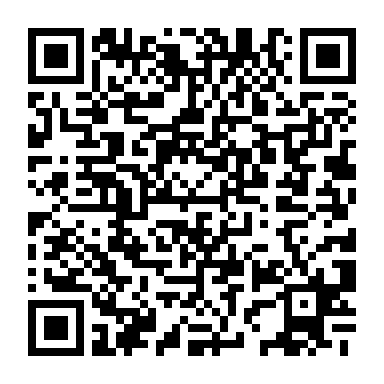 １．団体情報２．連絡担当者　※調整や通知のやり取りをする方３．利用希望日及び宿泊場所	４．主な活動内容　※活動内容については、事前にプログラムの調整があります。５．利用予定人数　※現時点の予定人数６．連絡事項・要望事項　※合同利用の場合は、申請担当校以外の全ての学校名をご記入ください。ふりがな団体名ふりがな固定電話（　　　　　）　　　　-代表者名携帯電話（　　　　　）　　　　-代表者名ＦＡＸ（　　　　　）　　　　-住所〒　　　　-　〒　　　　-　〒　　　　-　ふりがな固定電話□同上（　　　　）　　　　-連絡担当者名□同上携帯電話□同上（　　　　）　　　　-連絡担当者名□同上ＦＡＸ□同上（　　　　）　　　　-e-mail	＠	＠	＠住所□同上　　〒　　　-　　　　□同上　　〒　　　-　　　　□同上　　〒　　　-　　　　（１）利用希望日※同じ曜日での希望(木金、火水木など)は、最大２つまでとし、曜日を変えて５つの希望を埋めてください。※第1希望のみの場合、調整できない場合がありますのでご注意ください。※６月から９月は、例年希望が集中するため、低い順位や希望日以外で調整となる場合があります。第１希望　令和　　年　　月　　日（　　）　～　　月　　日（　　）　　泊　　日第２希望　令和　　年　　月　　日（　　）　～　　月　　日（　　）　　泊　　日第３希望　令和　　年　　月　　日（　　）　～　　月　　日（　　）　　泊　　日第４希望　令和　　年　　月　　日（　　）　～　　月　　日（　　）　　泊　　日第５希望　令和　　年　　月　　日（　　）　～　　月　　日（　　）　　泊　　日（２）宿泊希望場所（いずれかを○で囲んでください。）本館（宿泊棟）１泊目・２泊目・３泊目・４泊目・その他（　　　　　　）    キャンプ場　　１泊目・２泊目・３泊目・４泊目・その他（　　　　　　）学年　年生　（構成：　　クラス、　　人　/　特支　　クラス、　　人）　年生　（構成：　　クラス、　　人　/　特支　　クラス、　　人）　年生　（構成：　　クラス、　　人　/　特支　　クラス、　　人）内訳利用者所属男性女性内訳児童・生徒・学生	人人内訳指導者・関係者（引率・カメラマン等含む）	　　人（引率・カメラマン等含む）	　　人内訳小計人人内訳合計　　　　　人　　　　　人ふりがな例）まるまるしりつまるまるしょうがっこう例）まるまるしりつまるまるしょうがっこう例）まるまるしりつまるまるしょうがっこう団体名例）○○市立〇〇小学校例）○○市立〇〇小学校例）○○市立〇〇小学校ふりがな例）はなやま　たろう固定電話（　○○○○　）　○○　-　○○○○代表者名例）花山　太郎携帯電話（　○○○○　）　○○　-　○○○○代表者名例）花山　太郎ＦＡＸ（　○○○○　）　○○　-　○○○○住所〒　　　　-　○○県　○○市　○○町○丁目○-○〒　　　　-　○○県　○○市　○○町○丁目○-○〒　　　　-　○○県　○○市　○○町○丁目○-○ふりがな固定電話☑同上（　　　　）　　　-連絡担当者名☑同上携帯電話☑同上（　　　　）　　　-連絡担当者名☑同上ＦＡＸ☑同上（　　　　）　　　-e-mailhanayama○○	＠           ○○.jphanayama○○	＠           ○○.jphanayama○○	＠           ○○.jp住所☑同上　　〒　　　-　　　　☑同上　　〒　　　-　　　　☑同上　　〒　　　-　　　　（１）利用希望日※同じ曜日での希望(木金、火水木など)は、最大２つまでとし、曜日を変えて５つの希望を埋めてください。※第1希望のみの場合、調整できない場合がありますのでご注意ください。※６月から９月は、例年希望が集中するため、低い順位や希望日以外で調整となる場合があります。第１希望　令和　　６年　６月１８日（火）　～　６月２０日（木）　２泊　３日第２希望　令和　　６年　６月１６日（日）　～　６月１８日（火）　２泊　３日第３希望　令和　　６年　５月２２日（水）　～　５月２４日（金）　２泊　３日第４希望　令和　　６年　８月２１日（水）　～　８月２３日（金）　２泊　３日第５希望　令和　　６年　９月　２日（月）　～　９月　４日（水）　２泊　３日（２）宿泊希望場所（いずれかを○で囲んでください。）本館（宿泊棟）１泊目・２泊目・３泊目・４泊目・その他（　　　　　　）    キャンプ場　　１泊目・２泊目・３泊目・４泊目・その他（　　　　　　）学年　５年生　（構成：　３　クラス、　８８人　/　特支　１クラス、　２人）　５年生　（構成：　３　クラス、　８８人　/　特支　１クラス、　２人）　５年生　（構成：　３　クラス、　８８人　/　特支　１クラス、　２人）内訳利用者所属男性女性内訳児童・生徒・学生	４５人４５人内訳指導者・関係者（引率・カメラマン等含む）	　５人（引率・カメラマン等含む）	　５人内訳小計５０人５０人内訳合計　１００人　１００人